Инструкция по прошивке видеорегистратора DEXP RX-100.Процесс прошивки устройства следующий:1) Отформатировать карту памяти, скопировать файл «FW96220A.bin» в корневую директорию карты.2) Загрузить SD-карту в устройство.3) Включить устройство, после чего начнется обновление прошивки.4) После успешного обновления прошивки, регистратор начнет запись.5) Остановить запись, и извлечь карту памяти.ВАЖНО!Данный регистратор был выпущен несколькими партиями, отличающимися аппаратными ревизиями, и для каждой партии – своя прошивка.Прошивка регистратора файлом для другой ревизии может нанести устройству непоправимый ущерб, вплоть до его неисправности.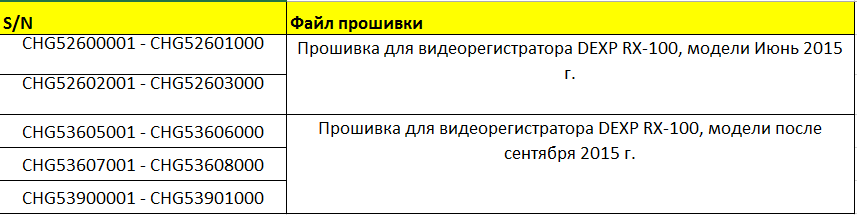 Помните о том, что, прошивая устройство самостоятельно, либо самостоятельно внося изменения в конструкцию, вы можете нанести устройству непоправимый ущерб, и лишиться права гарантийного обслуживания. Чтобы этого избежать - доверьте это специалистам сервисных центров.